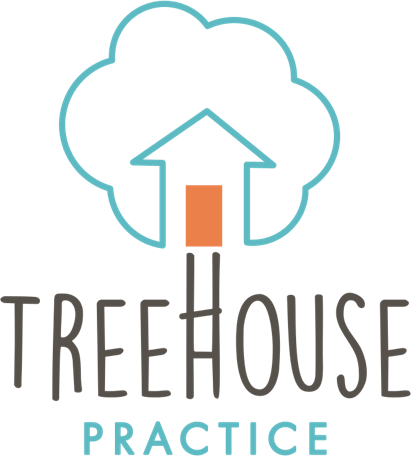 Signed Declaration – Legal Fees and InvoicingIn contracting our services at Treehouse Practice we require a signed declaration in relation to invoicing and legal fee procedures prior to proceeding with a case.Treehouse Practice require proof of funding in the form of a PO number prior to commencement of any assessment and/or intervention. A quotation will be provided in advance to secure this funding.On occasion the team at Treehouse Practice are asked to give evidence in court proceedings, at the request of the CFA. In these instances, the same hourly standard rates apply in respect of standby for evidence, provision of evidence and travel to/from court. These hourly rates are available to view in full on our website www.treehoousepractice.ie We understand and agree to these terms and conditionsSigned: ________________________			(allocated social worker)	________________________			(social work team leader)	________________________			(principal social worker)	_______________________	Date